ПРЕДПИСАНИЕ  О ДЕМОНТАЖЕ НЕЗАКОННО УСТАНОВЛЕННОЙ И ЭКСПЛУАТИРУЕМОЙ РЕКЛАМНОЙ КОНСТРУКЦИИ 04.09.219г.   Администрацией Талдомского городского округа Московской области на территории Талдомского городского округа выявлено нарушение порядка установки и эксплуатации рекламной конструкции, предусмотренного Федеральным законом от 13.03.2006 N 38-ФЗ "О рекламе", а именно:незаконно установленная и эксплуатируемая рекламная конструкция.(в чем заключается нарушение)Вид (тип) рекламной конструкции:рекламный щит,(тип рекламной конструкции)Принадлежащая:Не установлено,(наименование организации, Ф.И.О. физического лица)Установленная:Московская область, Талдомский городской округ, автодорога «Дмитров-Талдом» 21 км + 360м справа (поворот на д. Дубки) (адрес установки рекламной конструкции)    В  соответствии с частью 10 статьи 19 Федерального закона от 13.03.2006 N 38-ФЗ "О рекламе" Владелец рекламной конструкции, установленной по адресу: Московская область, Талдомский городской округ, автодорога «Дмитров-Талдом» 21 км + 360м справа (поворот на д. Дубки) (наименование организации, Ф.И.О. физического лица)обязан в срок до " 04 " октября 2019 г. демонтировать указанную рекламную конструкцию с приведением территории в первоначальное состояние и восстановлением благоустройства.Заместитель главы администрацииТалдомского городского округа                                                                          В.Ю. Барютин                                                                 М.П.Предписание получил:___________________________________________________________________________         (дата, Ф.И.О., подпись, владельца рекламной конструкции)Приложение: материалы фотофиксации рекламной конструкции, установленной с нарушением законодательства о рекламе, расположенной по указанному адресу.Приложение к Предписанию о демонтаже незаконно установленной и эксплуатируемой рекламной конструкцииот 04.09.2019г.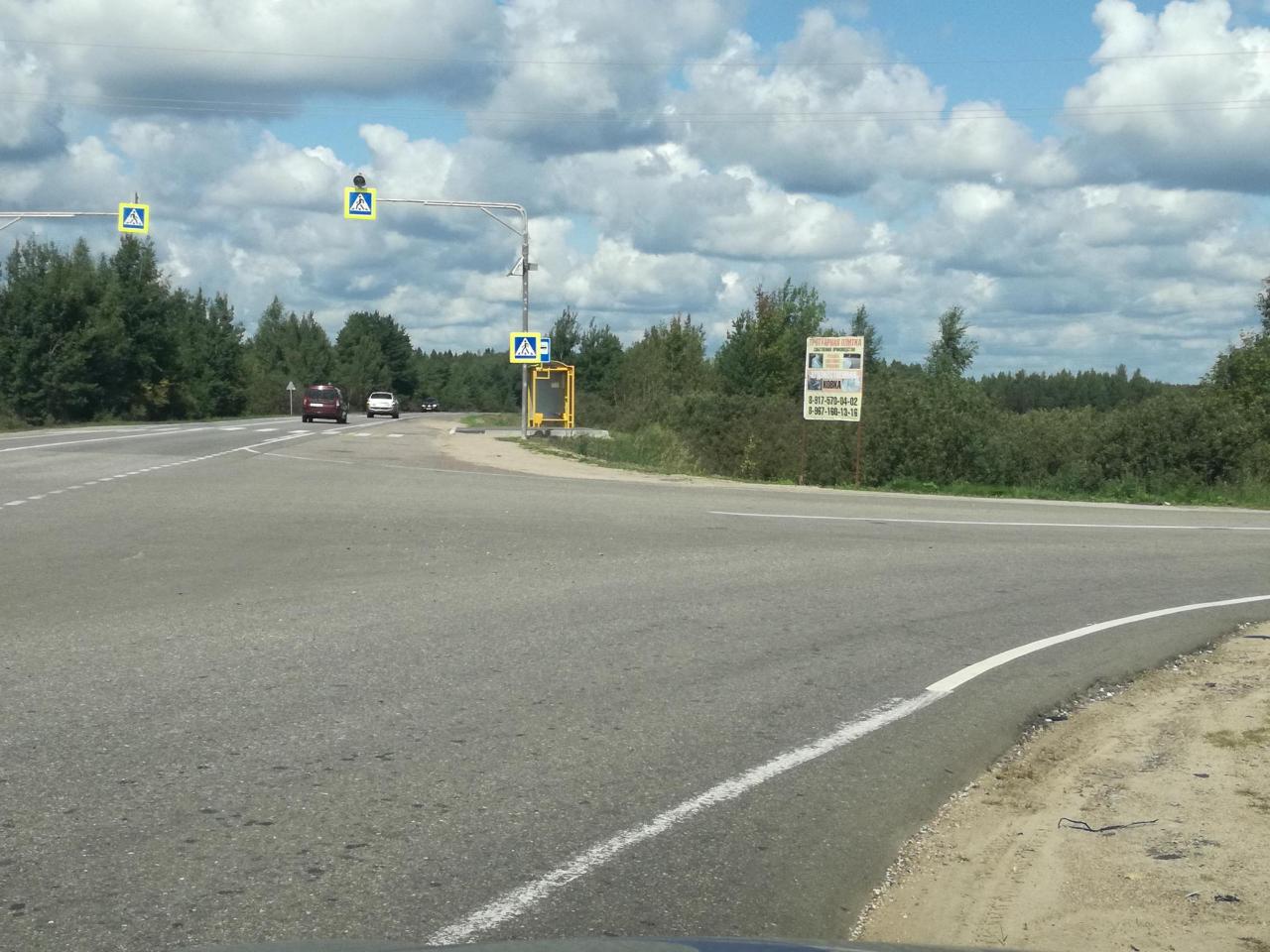 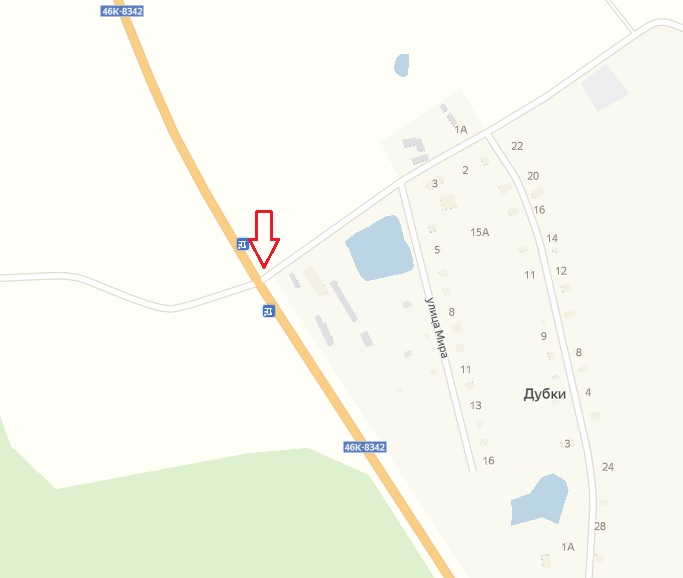 